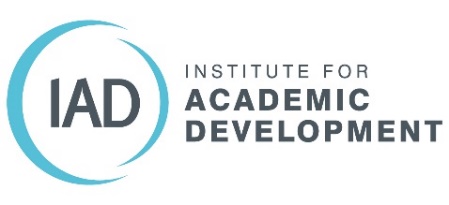 Discussion prompts for the supervisory team These are designed as initial discussion prompts for the supervisory team, in order to facilitate a smooth working relationship. This is particularly important if the supervisors are based in different disciplines or in different institutions. It is a non-exhaustive list. Please also refer to the University Code of Practice for Supervisors and Research Students. How would you describe your supervisory style and what do you feel you will bring to the supervisory team? How should we run supervisory meetings/ how often/ who should organise? What is our process for reading drafts of written work? Who will read what/ what is the order/ what is a reasonable time frame for giving feedback? How do you give feedback? What is the process for dealing with concerns? With the student/ with each other? How can we best support the student in their professional and personal development? Who should take the lead in making sure the student understands the milestones of the degree – annual review etc.? 